IES LOPE DE VEGA, 2018/19GRUPO DE TRABAJOFREETOWN-FUERTEVENTURA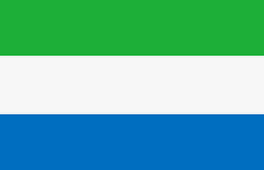 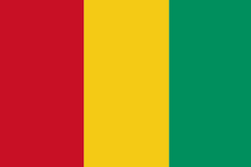 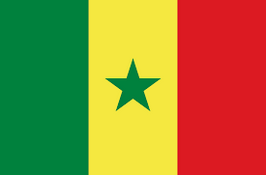 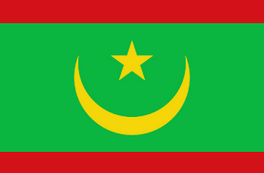 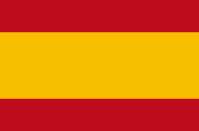 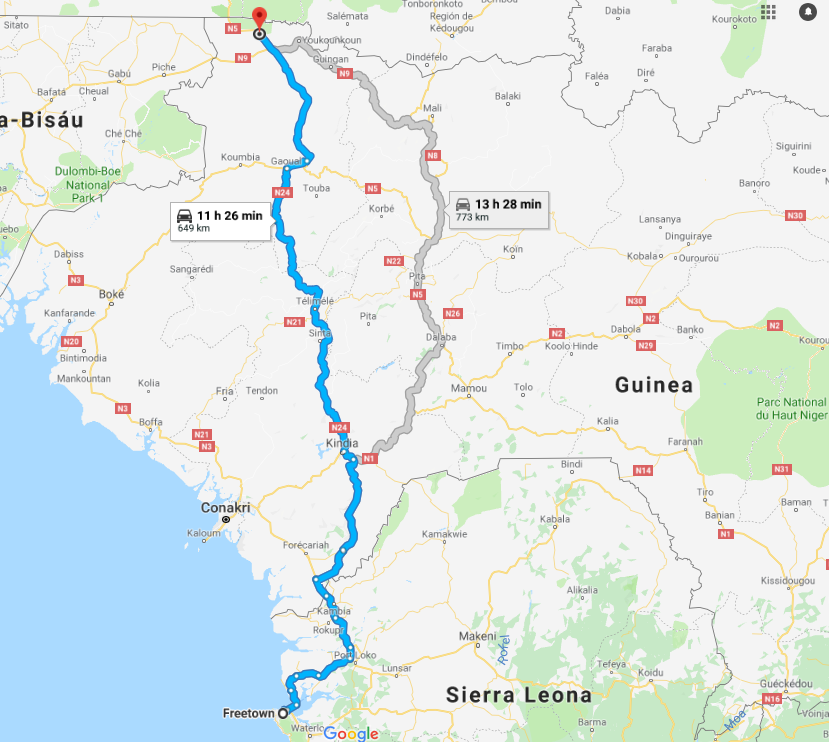 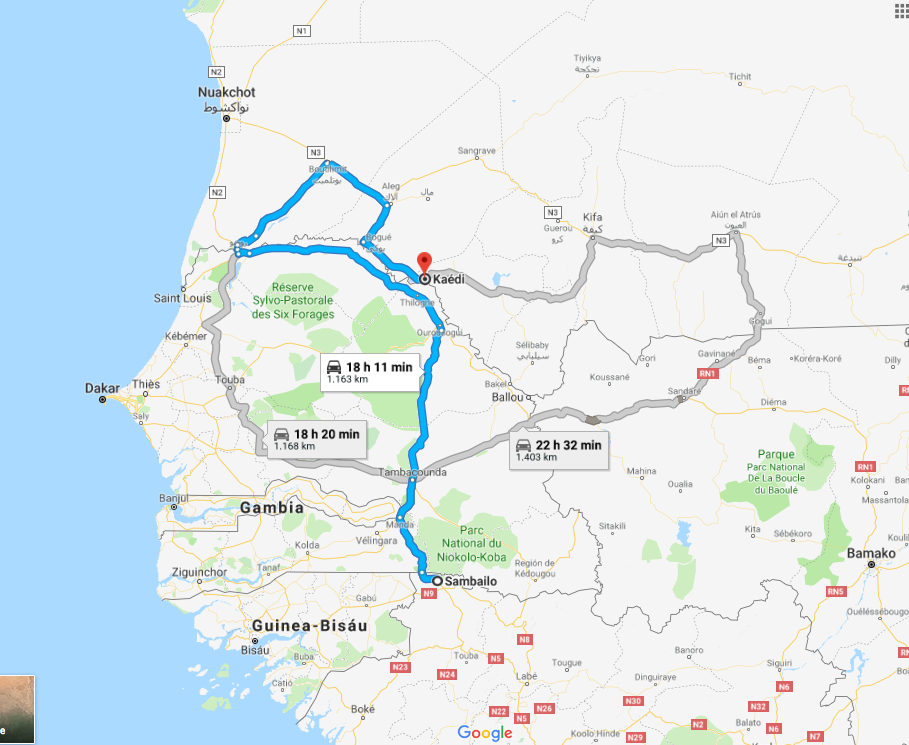 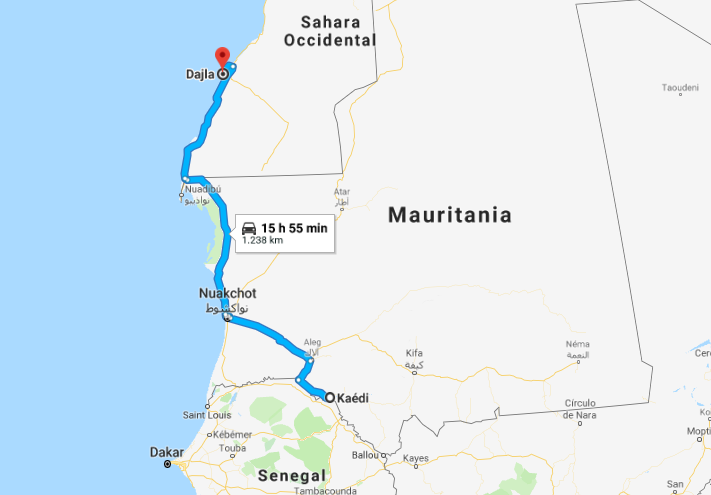 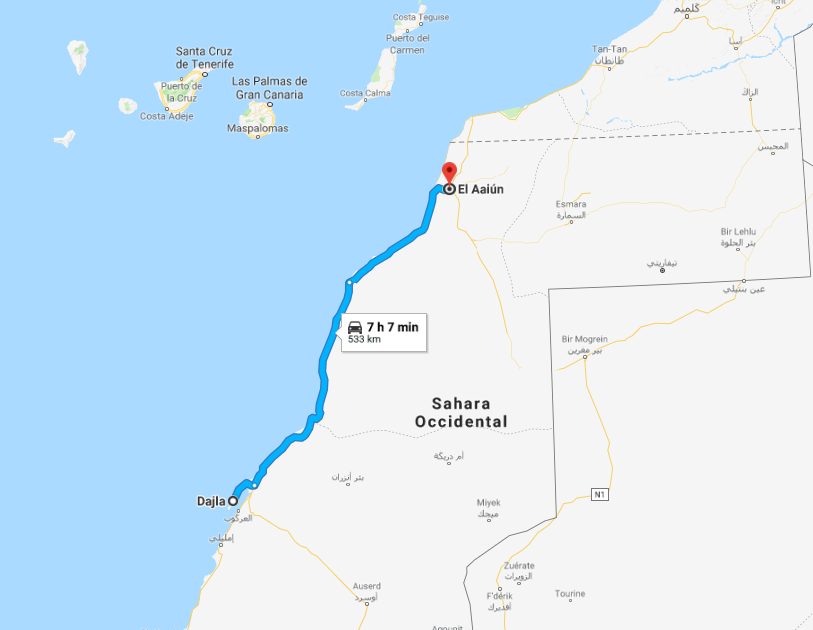 1ª etapa: Freetown-Frontera Guinea (649 km)El viaje comienza en Freetown. Cogen un autobús que en primer lugar atraviesa la bahía de Tagrin en ferry. Desde la localidad de Tagrin hasta Pamalap, ya en Guinea, hay 120 km.Una vez que llega a Pamélap se trasladan a la ciudad de Kindia (132 km) en un taxi junto a otras tres personas que no conocen. Una vez que llegan buscan un transporte colectivo (furgoneta de 9 plazas) que les llevará al norte del país, Koundará (374 km). Hasta Sambailo, 12 km, irán andando y allí tendrán que esperar a formar un grupo de 10 personas y contratar a un guía que le cruce la frontera a Senegal cruzando por el Parque Natural Niokolo-Badiar.1ª etapa: Freetown-Frontera Guinea (649 km)El viaje comienza en Freetown. Cogen un autobús que en primer lugar atraviesa la bahía de Tagrin en ferry. Desde la localidad de Tagrin hasta Pamalap, ya en Guinea, hay 120 km.Una vez que llega a Pamélap se trasladan a la ciudad de Kindia (132 km) en un taxi junto a otras tres personas que no conocen. Una vez que llegan buscan un transporte colectivo (furgoneta de 9 plazas) que les llevará al norte del país, Koundará (374 km). Hasta Sambailo, 12 km, irán andando y allí tendrán que esperar a formar un grupo de 10 personas y contratar a un guía que le cruce la frontera a Senegal cruzando por el Parque Natural Niokolo-Badiar.DepartamentoPlanificaciónInglésHª del país. Desde la era colonial al siglo XXI. Vocabulario útil en inglés para el viajeBiologíaAlimentación durante la etapa. Déficit energético.Educación FísicaEfectos sobre el organismo del déficit energético.TecnologíaFuncionamiento de la batería de un móvil. Proceso de carga y descarga. Tipo de corriente utilizada. Elementos necesarios.MatemáticasMoneda, conversión y cálculos varios (gastos de gasolina…)Valores ÉticosVisualización de fragmentos de Diamantes de Sangre.E. P. y V.Dibujo de los personajes y un acercamiento al arte callejero de Sierra Leona.1ª sesión: (11/1/19). Presentación al trabajo que vamos a llevar a cabo desde EPV y preparación del cuaderno de seguimiento del trabajo que se va a realizar en cada etapa.2ª sesión: (14/1/19). Estudio de los rasgos físicos de los habitantes de Sierra Leona, explicación de los pasos de dibujo para poder llevar a cabo la caricaturización de los dos personajes protagonistas del proyecto y realización de dichos dibujos en grupo.3ª sesión: (18/1/19). Elección de la representación de los dos personajes: Jacob Alí y Siara Kamden.Acercamiento al Arte callejero de Sierra Leona mediante el visionado y análisis de diferentes videos e imágenes. (https://view.genial.ly/5c3ef0a5b47b536e4b43e3b9/freetown-arte-callejero).LenguaSíntesis de la 1ª etapa. Creación de los personajes y dramatización de los mismos.Elección de los nombres de los personajes. Migrante (masc.): Jacob Alí; migrante (fem.): Siara Kamdem.Elección de los grupos en ambas clases, 3A y 3B.Geografía e Historia1ª sesión (16/1/19). Introducción geográfica y climatológica. Breve historia de Sª Leona, desde la llegada de los portugueses, que le dan el nombre hasta la guerra civil de los 90. Análisis de la pobreza estructural de África y de Sª Leona en concreto.El país está formado por dos etnias principales: los Mende y los Temne.Guerra civil, niños soldado y crisis del ébola.Situación de las niñas (85% sin escolarizar, matrimonios pactados por dinero, violencia estructural contra las mujeres…).MSF en Sª Leona, ¿por qué es uno de los países más pobres de África?2ª sesión (21/1/19). Búsqueda de indicadores de desarrollo para comparar la situación entre España y Sierra Leona.TBN, TBM, TMI, Esperanza de vida, salario medio, Índice de Fecundidad, Tasa de Fertilidad, Tasa de alfabetización, médicos por habitante, estructura económica de la población por sectores económicos.2ª etapa: Frontera Gambia-Frontera Senegal (1.200 km)2ª etapa: Frontera Gambia-Frontera Senegal (1.200 km)DepartamentoPlanificaciónInglésEl alumnado realizará una prueba oral en pareja (Jacob-Siara) en la que tienen que planear el viaje, usando las expresiones gramaticales de futuro vistas en la unidad y el vocabulario propio de las etapas (comida, transporte, ropa, equipaje, etc)BiologíaEducación FísicaLesiones más frecuentes de jornadas de marcha prolongadas e intensasTecnologíaConstrucción de estructuras resistentesMatemáticasValores ÉticosE. P. y V.Diseño de un refugio para pasar la noche y vestimenta para resguardarse de las inclemencias del tiempoLenguaGeografía e Historia3ª etapa: Frontera Mauritania-Sahara Occidental (1.300 km)3ª etapa: Frontera Mauritania-Sahara Occidental (1.300 km)DepartamentoPlanificaciónInglésBiologíaEducación FísicaTecnologíaMatemáticasValores ÉticosE. P. y V.Búsqueda de información, estudio y exposición acerca de los artistas saharauis más reconocidos, así como sus festivales de arte y creación audiovisual.LenguaGeografía e Historia4ª etapa: Sáhara Occidental-El Aiuún-Fuerteventura (533 km)4ª etapa: Sáhara Occidental-El Aiuún-Fuerteventura (533 km)DepartamentoPlanificaciónInglésBiologíaEducación FísicaTecnologíaMatemáticasValores ÉticosE. P. y V.LenguaGeografía e Historia